РОССИЙСКАЯ ФЕДЕРАЦИЯСМОЛЕНСКАЯ ОБЛАСТЬ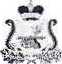 ТЕМКИНСКИЙ РАЙОННЫЙ СОВЕТ ДЕПУТАТОВ
ТРЕТЬЕГО СОЗЫВАР Е Ш Е Н И Еот 24 апреля 2009 года№ 46Об утверждении Положения
о порядке предоставления
средств из местного бюджета
в целях закрепления молодых
специалистов в учреждениях
бюджетной сферыРассмотрев представленную Администрацией муниципального
образования «Темкинский район» Смоленской области информацию «Об
утверждении Положения о порядке предоставления средств из местного
бюджета в целях закрепления молодых специалистов в учреждениях
бюджетной сферы», в соответствии действующего законодательства, Устава
муниципального образования «Темкинский район» Смоленской области
(новая редакция) (в редакции решений Темкинского районного Совета
депутатов от 14 февраля 2006 года №8, от 5 апреля 2006 года № 31, от 17
октября 2006 года № 82, от 30 марта 2007 года № 24, от 12 сентября 2007
года № 65, от 28 февраля 2008 года № 19), решения постоянной комиссии по
экономическому развитию, бюджету, налогам и финансамТемкинский районный Совет депутатов решил:Утвердить прилагаемое Положение о порядке предоставления средств
из местного бюджета в целях закрепления молодых специалистов в
учреждениях бюджетной сферы.Настоящее решение вступает в силу после его официального
опубликования в Темкинской районной газете «Заря».Контроль за исполнением настоящего решения возложить на
постоянную комиссию по экономическому развитию, бюджету, налогам и
финансам (председатель А.В. Молотилина).Глава	Председательмуниципального образования	районного Совета депутатовА.Н. Васильев	С.К. КизиловУТВЕРЖДЕНОрешением Темкинского
районного Совета депутатов
№ 46 от 24 апреля 2009 годаПоложениео порядке предоставления средств из местного бюджета в целях
закрепления молодых специалистов в учреждениях бюджетной сферыНастоящее Положение определяет порядок выделения средств из
местного бюджета (далее - средства) в целях закрепления молодых
специалистов, работающих в бюджетных учреждениях образования,
здравоохранения, культуры и органах местного самоуправления, повышения
социальной защищенности выпускников, окончивших очно высшие и средние
специальные учебные учреждения.В настоящем Порядке применяется понятие «молодой специалист» -
выпускник высшего или среднего специального учебного заведения,
закончивший очно полный курс обучения и имеющий диплом об окончании
образовательного учреждения, принятый на работу по специальности в
бюджетное учреждение образования, здравоохранения, культуры или органы
местного самоуправления муниципального образования «Темкинский район»
Смоленской области, в течении двух месяцев после окончания
образовательного учреждения.1. Источник финансирования и целевое назначение средствВыплата единовременного муниципального пособия молодым
специалистам, окончившим высшие или средние специальные учебные
заведения и заключившим контракты с учреждениями образования,
здравоохранения, культуры, администрации производится за счет средств
местного бюджета.Распорядителем денежных средств, направленных на выплату
муниципальных пособий молодым специалистам, является Администрация
муниципального образования «Темкинский район» Смоленской области;Размер ставки единовременного муниципального пособия,
выплачиваемого молодым специалистам, окончившим высшее или среднее
специальные учебные заведения и заключившим трудовые контракты с
учреждениями образования, здравоохранения, культуры, администрацией на
срок не менее 3 лет, устанавливается в размере 50 тысяч рублей.Целевое назначение средств:- средства, выплаченные молодым специалистам, должны быть
использованы на оплату арендованного жилья, приобретение мебели, бытовой
техники.Молодой специалист в течении 6 месяцев с момента получения
муниципального пособия предоставляет в Администрацию муниципального
образования документы, подтверждающие целевое использование
муниципального пособия (договора аренды жилого помещения, счета и др.)2. Порядок выделения средствТребования, предъявленные к молодому специалисту для
получения единовременного муниципального пособия:Трудоустройство молодого специалиста в срок не более двух
месяцев после получения высшего или среднего профессионального
образования;Трудоустройство молодого специалиста в бюджетное учреждение образования, здравоохранения, культуры или органы местного самоуправления муниципального образования «Темкинский район» Смоленской области в соответствии с полученной в процессе обучения специальностью и квалификацией;Заключение трудового договора с бюджетным учреждением на
срок не менее трех лет.При соответствии трудоустройства молодого специалиста
вышеуказанным категориям в Администрацию муниципального образования
«Темкинский район» Смоленской области представляются следующие
документы:- личное заявление молодого специалиста с просьбой о выделении ему
единовременного муниципального пособия, как молодому специалисту,
трудоустроившемуся в бюджетное учреждение муниципального образования
«Темкинский район» Смоленской области:оригинал и копия диплома о получении образования;заверенная копия приказа о приеме на работу;заверенная работодателем копия трудового договора;ходатайство руководителя соответствующего учреждения.3. Контроль за использованием средствПри нарушении условий трудового контракта со стороны молодого
специалиста, нецелевого использования единовременного пособия, выявления
недостоверных данных в представленных документах полученное ими
единовременное пособие подлежит возврату в порядке, установленном
законодательством Российской Федерации.Администрацией муниципального образования «Темкинский район»
Смоленской области предоставляет ежемесячно в финансовое управление
Администрации муниципального образования «Темкинский район»
Смоленской области отчет о выделении денежных средств молодым
специалистам.Контроль за использование средств возлагается на финансовое
управление Администрации муниципального образования «Темкинский
район» Смоленской области.